În atenţia candidaţilor care au obţinut note egale la concursul din data de 03.02.2022, organizat de către Inspectoratul General pentru Imigrări concurs în vederea ocupării a 4 posturi vacante de asistent medical principal, existente la nivelul Centrului Regional de Proceduri și Cazare pentru Solicitanții de Azil Maramureș, la poziția nr. 22 din Statul de Organizare al Centrului Regional de Proceduri și Cazare pentru Solicitanții de Azil Maramureș, poziția nr. 68 din Statul de Organizare al Centrului de Cazare a Străinilor Luați în Custodie Publică Otopeni, poziția nr. 59 respectiv poziția nr. 60 din Statul de Organizare al Centrului de Cazare a Străinilor Luați în Custodie Publică Arad.	Având în vedere faptul că la proba scrisă la concursul din data de 03.02.2022, organizat de către Inspectoratul General pentru Imigrări concurs în vederea ocupării a 4 posturi vacante de asistent medical principal, existente la nivelul Centrului Regional de Proceduri și Cazare pentru Solicitanții de Azil Maramureș, la poziția nr. 22 din Statul de Organizare al Centrului Regional de Proceduri și Cazare pentru Solicitanții de Azil Maramureș, poziția nr. 68 din Statul de Organizare al Centrului de Cazare a Străinilor Luați în Custodie Publică Otopeni, poziția nr. 59 respectiv poziția nr. 60 din Statul de Organizare al Centrului de Cazare a Străinilor Luați în Custodie Publică Arad, doi candidați au obținut note egale, departajarea acestora se va realiza pe baza rezultatelor obţinute în urma susţinerii unui interviu structurat pe subiecte profesionale.	Interviul se va desfăşura la sediul Inspectoratului General pentru Imigrări din str. Lt. Col. Marinescu Constantin, nr. 15A, sector 5, Bucureşti, în data de 12.09.2022, ora 12:00. Candidaţii se vor prezenta la sediul Inspectoratului General pentru Imigrări la ora 11:30.	Candidații care vor obţine cea mai mare notă la interviul structurat pe subiecte profesionale pentru postul pentru care candidează va fi declarat „ADMIS”.     Interviul pe subiecte profesionale are drept scop aprecierea cunoştinţelor profesionale, precum şi a aptitudinilor, abilităţilor, atitudinilor şi motivaţiilor relevante pentru îndeplinirea atribuţiilor postului, în acord cu tematica şi bibliografia afişate în anunţul de concurs.             Pentru fiecare întrebare/subiect se elaborează o grilă de apreciere, care va fi afişată la ieşirea din sala de concurs, după finalizarea interviului desfăşurat cu ultimul candidat intervievat în ziua respectivă.Pe toată durata interviului, în sala de concurs are acces numai candidatul, precum şi preşedintele, membrii comisiei şi secretarul acesteia, reprezentanţi ai CNP-ului şi ai organizaţiilor profesionale reprezentative ale poliţiştilor, precum şi persoana desemnată din cadrul Serviciului Comunicaţii şi Informatică care asigură înregistrarea audio-video a interviului.Accesul candidatului în sală este permis numai pe baza B.I./C.I. Este strict interzisă introducerea de către candidat în sala de concurs a materialelor informative, a unor echipamente, dispozitive şi mijloace electronice. Pe toată desfăşurarea concursului, candidatul va avea telefoanele mobile închise. În cazul în care candidatul nu respectă toate prevederile metodologice de organizare şi desfăşurare a concursului, acesta va fi exclus din sala de concurs.Rezultatul la proba de interviu se afişează la sediul Inspectoratului General pentru Imigrări din str. Lt. Col. Marinescu Constantin, nr. 15A, sector 5, Bucureşti, precum şi pe pagina de internet a instituţiei.La interviu vor participa următorii candidaţi:             Preşedinte                                                              			07.09.2022             ___________________              Secretar            ___________________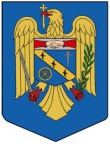 ROMÂNIAMINISTERUL AFACERILOR INTERNEINSPECTORATUL GENERAL PENTRU IMIGRĂRICOMISIA DE CONCURSNesecretBucureștiNr. 25844/07.09.2022Nr.crtNumăr cerereNota obţinutăObservaţii268677,50Departajare interviu265047,50Departajare interviu